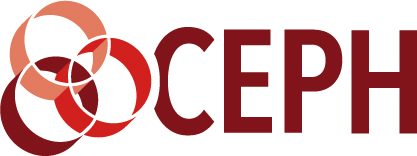 Initial Application Submission (IAS)School of Public HealthBased on 2021 Accreditation CriteriaInstitution nameSchool/college (i.e., unit of accreditation) nameStatement of Understanding of Application ProcessInclude a cover letter, on letterhead, that addresses items a and b:A statement indicating that the school understands the required components of the application process, including conduct of an on-site consultation visit, attendance at an Accreditation Orientation Workshop and prompt payment of all fees.A request signed by administrators/leaders for CEPH to initiate the accreditation process.  The request must be signed by the following:the chief executive officer of the institution in which the school is located (university president or chancellor, in most cases)the chief administrative officer of the university unit in which the school is located, if applicable (eg, vice president for health sciences, if the dean reports to that individual)the dean In the case of a school that is sponsored by more than one institution (applications for multi-partner schools), signatures must be obtained from the leaders (1 and 2) at each institution.Contact Information for CEPH DatabaseInstructional Matrix (delete all NA rows)Degree refers to MPH, MS, PhD, DrPH, BS, etc. Concentration refers to any area of study offered to students in school publicity/website, catalog, etc., including “generalist.” For example, an MPH in epidemiology is a concentration. An MPH in epidemiology with focus areas in chronic disease and infectious disease would be two concentrations (chronic epi and infectious epi).
Plans of study that are clearly presented to students as “minors,” however, are not considered to be concentrations.
A certificate is equivalent to a concentration when completion of a certificate is universally required to fulfill degree requirements. Certificates that are optional additions to students’ programs of study are not considered to be concentrations.Academic public health degrees often include the MS and PhD. These degrees are offered in public health fields but are not intended to function as MPH or DrPH equivalents. They prepare students for further study or for academic or scholarly positions in public health fields.Joint degrees are synonymous, for these purposes, with dual degrees, combined degree programs, concurrent degrees, etc. Classify joint degrees as academic or professional based on the public health degree involved, not the non-public health degree. Accelerated public health degrees such as a bachelor's to master's or a master's to doctoral degree are also considered joint degrees for the purposes of CEPH accreditation.Students in joint degree programs may 1) complete one of the school's existing concentrations or 2) complete a curriculum structured around competencies developed specifically for the combined degree. If the first option is applicable, the school should indicate that an "existing concentration" is used with an X in the cell and provide a footnote to the table that states which existing concentrations may be selected. If the second option is applicable, the school should provide the name of the joint-specific concentration within the table. Joint-specific concentrations must comply with all requirements associated with an MPH concentration throughout the document, including the faculty resource requirements.Categorized as public health refers to the categorization of degrees and concentrations as public health vs. all remaining degrees (as defined in Criterion D15). The MPH and DrPH are ALWAYS public health degrees. Degrees such as DPT, MPP, MSW, etc. are categorized as “all remaining degrees.” MHA and MHSA degrees are classified as “all remaining degrees” unless specifically designated as professional public health degrees by the school.Executive refers to degrees/concentrations that require substantial place-based attendance but are offered in condensed time periods. Typically, executive-format degrees also require specific work experience or qualifications for admission.Distance based refers to degrees/concentrations that can be earned completely via distance learning or with minimum face-to-face interaction required.Delete all rows/categories that are not applicable.Statement of Institutional AccreditationDocumentation of location in an institution that is institutionally accredited, as defined by the United States Department of Education (an applicant institution located outside the United States must demonstrate a comparable external evaluation process).The [home university that houses the school] is accredited by the [institutional accreditor]. The last review in [year] resulted in an accreditation term of [term].Equivalent Structure and Reporting MechanismsApplicant schools must have an independent structure and reporting mechanism that is equivalent to other professional schools or colleges within the university, as defined by the current accreditation criteria. Provide an organizational chart (Appendix A) for the university that shows the dean’s reporting line(s) and the reporting lines of other deans of professional schools/colleges within the university. Provide narrative to support the chart, including an explanation of any processes or lines of authority that differ for the public health dean from other university deans.Guiding Statements and Evaluation PracticesTogether, the school’s guiding statements must address the unit's approaches and aspirations for each of the following:advancing the field of public health through instruction, scholarship, and servicepromoting student success through instruction, scholarship, and servicepreparing students to work with diverse populations and communitiesThe school’s vision is [insert vision statement that describes how the community/world will be different if the school achieves its aims].The school’s mission is [insert mission statement that identifies what the school will accomplish operationally in its instructional, community engagement and scholarly activities].The school’s goals that describe strategies to accomplish the defined mission:The school’s evaluation plan that allows it to continually evaluate its progress in achieving its specific mission and goals:When completing the table, consider the following:This application asks for a simplified version of Template B2-1 required in the self-study.Refer to Template B2-1 for the complete list of CEPH-defined measures.For Template B2-1, the school must define evaluation measures (typically 5-10) for information that is needed to measure aspects of the mission and goals not captured by the CEPH-defined measures.For this application, each goal must be supported by at least one school-defined measure (i.e., the school must define at least three measures that address aspects of its mission and goals not captured by the CEPH-defined measures).For this application, each goal must be supported by a minimum of two measures (i.e., the school must present at least six measures total).The school may add additional measures (school- and/or CEPH-defined) if it so chooses.Degree Requirements*Also indicate the courses associated with the cumulative and experiential activitiesFoundational Curriculum Mapping Identify the courses (didactic coursework other than the applied learning experience or integrative learning experience) that assure that a degree program’s curriculum addresses the components identified in the criteria. In addition to completing the applicable matrices below, attach course syllabi for all named courses (Appendix B).Mapping of MPH foundational competenciesThe Council understands that programs may teach and assess each competency in multiple courses. The program should choose an example for each if a single course fully teaches the principles underlying the competency.This application asks for a simplified version of the template required in the self-study. In the self-study, programs will also identify specific assessment opportunities for each competency in Template D2-2. Mapping of DrPH foundational competencies (delete if not applicable). Map to didactic coursework other than the applied learning experience or integrative learning experience.* The Council understands that programs may teach and assess each competency in multiple courses. The program should choose an example for each if a single course fully teaches the principles underlying the competency.This application asks for a simplified version of the template required in the self-study. In the self-study, programs will also identify specific assessment opportunities for each competency in Template D3-2. Mapping of introductory public health learning objectives for academic public health master’s and doctoral students, eg, MS and PhD (delete if not applicable; reproduce table if there are differences by degree level and/or concentration)* Institutions outside the U.S. may replace 10 Essential Services with content appropriate to the nation/region.The Council understands that schools may assess each learning objective in multiple courses. The school may choose an example for each.This application asks for a simplified version of the template required in the self-study. In the self-study, schools must identify the specific component of a course that addresses each learning objective in Templates D16-1 and D17-1, as applicable. Mapping of public health bachelor’s domains (delete if not applicable)If the school maps a domain to a course not developed and taught by public health faculty, it must have a process for regularly reviewing and monitoring such coursework for continued alignment with and coverage of the domain. For example, a select list of courses may be appropriate to meet the math/quantitative reasoning and science domains with regular monitoring, approval, and coordination with the external unit by the school of public health.If students can choose from multiple courses for a given domain, indicate this and provide additional narrative about the approved options. Provide all approved syllabi in Appendix A.Concentration Curriculum MappingList at least five competencies in addition to those defined in Criterion D2 for each MPH concentration or generalist degree, including combined degree options, and indicate at least one course (didactic coursework other than the applied learning experience or integrative learning experience) that addresses each competency. In addition to completing the matrices below, attach course syllabi for all named courses (Appendix B).The list of competencies may expand on or enhance foundational competencies, but, in all cases, including generalist degrees, the competency statements must clearly articulate the additional depth provided beyond the foundational competencies listed in Criteria D2.Reproduce table for each MPH concentration listed in the instructional matrix.If applicable, list at least five competencies in addition to those defined in Criterion D3 for each DrPH concentration or generalist degree, including combined degree options, and indicate at least one course (didactic coursework other than the applied learning experience or integrative learning experience) that addresses each competency (delete if not applicable).The list of competencies may expand on or enhance foundational competencies, but, in all cases, including generalist degrees, the competency statements must clearly articulate the additional depth provided beyond the foundational competencies listed in Criteria D3.Reproduce table for each DrPH concentration listed in the instructional matrix.If applicable, list competencies for each public health master’s and doctoral degree concentration for degrees other than the MPH or DrPH (e.g., MS or PhD), and indicate at least one course (didactic coursework) that addresses each competency (delete if not applicable).Reproduce table for each public health master’s and doctoral degree and concentration other than the MPH or DrPH listed in the instructional matrix.Student Enrollment Complete the tables below with the specific numbers of enrollees in each of the MPH concentrations and PhD (and/or DrPH concentrations) offered for the next three years. Add additional tables for any other degrees offered. If the schools offers both DrPH and PhD, provide two tables.Add additional rows for all MPH concentrations listed in the instructional matrixReproduce this table for additional degrees and concentrations offered.Provide narrative or supplemental tables to support the enrollment projections (e.g., are students enrolled full- or part-time? What milestones have current students reached?).Add additional rows for all MPH concentrations listed in the instructional matrixReproduce this table for additional degrees and concentrations offered.Provide narrative or supplemental tables to support the enrollment projections (e.g., are students enrolled full- or part-time? What milestones have current students reached?).Required Faculty ResourcesSchools of public health must have at least 21 primary instructional faculty. Also, schools must employ, at a minimum, three faculty members per concentration area for the first degree level offered. Each additional degree level in a concentration requires the addition of one faculty member.Delete all explanatory text below about quantitative faculty resources before submitting IAS.Degree level refers to one of three options: 1) bachelor’s, 2) master’s or 3) doctoralExample: If the school offers a concentration at the MPH level only, three faculty are required. If the school offers a concentration at the MPH and DrPH levels, four faculty are required. If the school offers a concentration at the PhD level only, three faculty are required.Primary instructional faculty (PIF) are defined as follows. Primary instructional faculty must meet BOTH requirements outlined below:Employed full-time as faculty members appointed in the SPH (ie, 1.0 FTE in the unit of accreditation). The school uses the university’s definitions of “full-time” and “faculty.” Individuals appointed in the SPH with honorary appointments in other disciplines or occasional teaching/advising duties outside the school may count as primary instructional faculty member in some circumstances, but the primary expectation of the individual’s employment must be activities associated with the SPH.Have regular responsibility for instruction in the SPH’s public health degree programs as a component of employment. Individuals whose sole instructional responsibility is mentoring individual doctoral or research students do not meet CEPH’s definition of primary instructional faculty, nor do faculty whose regular instructional responsibilities lie with non-public health degrees within the SPH, if applicable.The three faculty per concentration for the first degree level include the following:Two primary instructional faculty members These individuals may count toward the two faculty (or additional faculty required for adding a degree level) in no more than one additional concentration. One additional faculty member of any type (faculty from another university unit, adjunct faculty, part-time faculty or primary instructional faculty associated with another concentration area). The additional faculty required for adding a degree level in a concentration area must be primary instructional faculty members. All identified faculty must have regular instructional responsibility in the area. Individuals who perform research in a given area but do not have some regular expectations for instruction cannot serve as one of the three to five listed members.Document the school’s primary instructional faculty in the format of CEPH Template E1-1 (Appendix C).Document the school’s primary instructional faculty resources to support each concentration in the table below.Table key: (delete the key and footnotes before submission of the IAS)“Named PIF” is the number of PIF whom the school lists by name in the table above (not counting individuals listed in the “Additional Faculty” column.“Total PIF” is the number of named PIF plus any additional PIFs listed in the “Additional Faculty” column. If all of the school’s PIFs are named in the table, then this number will be the same as the “named PIF” row.“Non-PIF” is the number of non-PIF the school counts toward its concentrations (either named in the table or listed by number in the “Additional Faculty” column).“Additional Faculty” is the number (do not provide names) of additional individuals who contribute to the concentration and aren’t identified by name earlier in the row.If the school is in the process of adding additional faculty resources, describe the school’s policies and plans for recruitment and selection of faculty.Describe 1) any new hiring processes or 2) the process of reassigning existing faculty, as applicable. If any primary faculty positions are currently vacant, provide a detailed timeline for the hiring process and provide a copy of the advertisement and publication date as an appendix.If the school has the minimum required faculty resources in place and is not planning to add additional faculty members, include a brief statement such as, “The school has the minimum required faculty resources in place.”Graduation DataApplicant schools must offer the MPH or equivalent professional degree programs in at least three concentrations, as outlined in the accreditation criteria, or provide specific plans and timeline demonstrating that they will be in place with at least one graduate from three concentrations from a curriculum that meets CEPH criteria by submission of the preliminary self-study.In what year did (or will) the school meet the requirement of a graduate from three MPH concentrations and two doctoral concentrations?Provide graduation rate data in the table below. Provide a separate table for each degree (e.g., MPH, MS, DrPH, PhD, etc.) in the unit of accreditation.^ Each column represents an incoming cohort of students in the degree (including all concentrations combined). Has your school reached the maximum time to graduate (MTTG) for at least one year of incoming students? If yes, start with the current year in the last column and count back x years, where x is MTTG (e.g., if the MTTG is five, provide five years/columns of data).Was your school recently established and no students have yet reached the MTTG? If yes, provide data for all students that shows their progress toward graduation.Provide narrative or supplemental tables to support the projections (e.g., are students enrolled full- or part-time? What milestones have current students reached?).^ Each column represents an incoming cohort of students in the degree (including all concentrations combined). Has your school reached the maximum time to graduate (MTTG) for at least one year of incoming students? If yes, start with the current year in the last column and count back x years, where x is MTTG (e.g., if the MTTG is five, provide five years/columns of data).Was your school recently established and no students have yet reached the MTTG? If yes, provide data for all students that shows their progress toward graduation.Institutional Commitment and Fiscal SupportEvidence of institutional commitment and fiscal support for the development of the school; documentation may include evidence of commitments for new or reassigned faculty and staff resources, as well as budgeted capital expenditures and or/administrative support.Briefly describe the following resources available to the school: staffphysical space for offices, classrooms, and student common spaceother resources (library, computer, lab) specifically needed for the school, if applicable funding for school administration, operations, and student support, if applicableAppendix A: Organizational Chart for InstitutionAppendix B: Course SyllabiProvide syllabi as individual files (either Word or searchable PDF documents). They should not be combined with or attached to the main IAS document.Appendix C: Primary instructional faculty aligned with degrees offeredUnit name(e.g., School of Public Health, College of Public Health, etc.)Primary contactName:Credentials:Title:Phone:Email:Additional contacts to copy on CEPH correspondence (up to 3 email addresses)Email 1:Email 2:Email 3:Any specific contact for invoices?Email:SPH websiteSPH mailing addressInstructional Matrix – Degrees & ConcentrationsInstructional Matrix – Degrees & ConcentrationsInstructional Matrix – Degrees & ConcentrationsInstructional Matrix – Degrees & ConcentrationsInstructional Matrix – Degrees & ConcentrationsInstructional Matrix – Degrees & ConcentrationsInstructional Matrix – Degrees & ConcentrationsCategorized as public healthPlace-basedDistance-basedBachelor’s DegreesBachelor’s DegreesBachelor’s DegreesBachelor’s DegreesBachelor’s DegreesBachelor’s DegreesBachelor’s DegreesConcentrationConcentrationDegreeDegreeMaster’s DegreesMaster’s DegreesAcademicProfessionalConcentrationConcentrationDegreeDegreeDoctoral DegreesDoctoral DegreesAcademicProfessionalConcentrationConcentrationDegreeDegreeJoint DegreesJoint DegreesAcademicProfessional2nd Degree AreaPublic Health ConcentrationDegree earned in conjunctionExisting or joint specificDegreeDegreeMeasuresData source & method of analysisWho has review & decision-making responsibility?Does it measure Goal 1?Does it measure Goal 2?Does it measure Goal 3?School-defined measure 1School-defined measure 2School-defined measure 3CEPH-defined measure 1 
(copy & paste from Template B2-1)CEPH-defined measure 2(copy & paste from Template B2-1)CEPH-defined measure 3(copy & paste from Template B2-1)Part A: Foundational requirements for MPH degreePart A: Foundational requirements for MPH degreePart A: Foundational requirements for MPH degree Course numberCourse nameCredits (if applicable)Foundational courses for all MPH students regardless of concentrationFoundational courses for all MPH students regardless of concentrationFoundational courses for all MPH students regardless of concentrationTOTAL FOUNDATIONAL CREDITSPart B: Concentration requirements for MPH degree in XPart B: Concentration requirements for MPH degree in XPart B: Concentration requirements for MPH degree in X Course numberCourse nameCredits (if applicable)APE & ILE courses (as applicable)APE & ILE courses (as applicable)APE & ILE courses (as applicable)Concentration courses for X concentrationConcentration courses for X concentrationConcentration courses for X concentrationElectives (as applicable)Electives (as applicable)Electives Insert total number of credits in the last columnRequirements for degree completion not associated with a course (if applicable) ^Requirements for degree completion not associated with a course (if applicable) ^Requirements for degree completion not associated with a course (if applicable) ^TOTAL CONCENTRATION CREDITS^ For example, 25 hours of community service^ For example, 25 hours of community servicePart B: Concentration requirements for MPH degree in XPart B: Concentration requirements for MPH degree in XPart B: Concentration requirements for MPH degree in X Course numberCourse nameCredits (if applicable)APE & ILE courses (as applicable)APE & ILE courses (as applicable)APE & ILE courses (as applicable)Concentration courses for X concentrationConcentration courses for X concentrationConcentration courses for X concentrationElectives (as applicable)Electives (as applicable)Electives Insert total number of credits in the last columnRequirements for degree completion not associated with a course (if applicable) ^Requirements for degree completion not associated with a course (if applicable) ^Requirements for degree completion not associated with a course (if applicable) ^TOTAL CONCENTRATION CREDITS^ For example, 25 hours of community service^ For example, 25 hours of community servicePart B: Concentration requirements for MPH degree in XPart B: Concentration requirements for MPH degree in XPart B: Concentration requirements for MPH degree in X Course numberCourse nameCredits (if applicable)APE & ILE courses (as applicable)APE & ILE courses (as applicable)APE & ILE courses (as applicable)Concentration courses for X concentrationConcentration courses for X concentrationConcentration courses for X concentrationElectives (as applicable)Electives (as applicable)Electives Insert total number of credits in the last columnRequirements for degree completion not associated with a course (if applicable) ^Requirements for degree completion not associated with a course (if applicable) ^Requirements for degree completion not associated with a course (if applicable) ^TOTAL CONCENTRATION CREDITS^ For example, 25 hours of community service^ For example, 25 hours of community servicePart A: Foundational requirements for DrPH degree (delete table if not applicable)Part A: Foundational requirements for DrPH degree (delete table if not applicable)Part A: Foundational requirements for DrPH degree (delete table if not applicable) Course numberCourse nameCredits (if applicable)Foundational courses for all DrPH students regardless of concentrationFoundational courses for all DrPH students regardless of concentrationFoundational courses for all DrPH students regardless of concentrationTOTAL FOUNDATIONAL CREDITSPart B: Concentration requirements for DrPH degree in XPart B: Concentration requirements for DrPH degree in XPart B: Concentration requirements for DrPH degree in X Course numberCourse nameCredits (if applicable)APE & ILE courses (as applicable)APE & ILE courses (as applicable)APE & ILE courses (as applicable)Concentration courses for X concentrationConcentration courses for X concentrationConcentration courses for X concentrationElectives (as applicable)Electives (as applicable)Electives Insert total number of credits in the last columnRequirements for degree completion not associated with a course (if applicable) ^Requirements for degree completion not associated with a course (if applicable) ^Requirements for degree completion not associated with a course (if applicable) ^TOTAL CONCENTRATION CREDITSRequirements for public health bachelor’s degree, X Concentration (delete table if not applicable)Requirements for public health bachelor’s degree, X Concentration (delete table if not applicable)Requirements for public health bachelor’s degree, X Concentration (delete table if not applicable) Course numberCourse name*Credits (if applicable)CompetencyCourse number(s) and name(s)Evidence-based Approaches to Public Health1. Apply epidemiological methods to settings and situations in public health practice2. Select quantitative and qualitative data collection methods appropriate for a given public health context3. Analyze quantitative and qualitative data using biostatistics, informatics, computer-based programming, and software, as appropriate4. Interpret results of data analysis for public health research, policy or practicePublic Health & Health Care Systems5. Compare the organization, structure, and function of health care, public health, and regulatory systems across national and international settings6. Discuss the means by which structural bias, social inequities and racism undermine health and create challenges to achieving health equity at organizational, community and systemic levelsPlanning & Management to Promote Health7. Assess population needs, assets, and capacities that affect communities’ health8. Apply awareness of cultural values and practices to the design, implementation, or critique of public health policies or programs 9. Design a population-based policy, program, project, or intervention10. Explain basic principles and tools of budget and resource management111. Select methods to evaluate public health programsPolicy in Public Health12. Discuss the policy-making process,2 including the roles of ethics and evidence 13. Propose strategies to identify relevant communities and individuals and build coalitions and partnerships for influencing public health outcomes14. Advocate for political, social, or economic policies and programs that will improve health in diverse populations315. Evaluate policies for their impact on public health and health equityLeadership16. Apply leadership and/or management principles to address a relevant issue417. Apply negotiation and mediation skills to address organizational or community challenges5Communication18. Select communication strategies for different audiences and sectors19. Communicate audience-appropriate public health content, both in writing and through oral presentation to a non-academic, non-peer audience with attention to factors such as literacy and health literacy20. Describe the importance of cultural humility in communicating public health contentInterprofessional Practice21. Integrate perspectives from other sectors and/or professions to promote and advance population health6Systems Thinking22. Apply a systems thinking tool to visually represent a public health issue in a format other than standard narrative71 “Resource management” refers to stewardship (planning, monitoring, etc.) of resources throughout a project, not simply preparing a budget statement that projects what resources will be required.2 This competency refers to technical aspects of how public policies are created and adopted, including legislative and/or regulatory roles and processes, ethics in public policy making, and the role of evidence in creating policy.3 This competency refers to the ability to influence policy and/or decision making, such as through community mobilization, educating policy makers, etc. Ability to argue in support of (or in opposition to) a position, as in a standard debate, is not sufficient. Students must produce a product that would be part of an advocacy campaign or effort (e.g., legislative testimony, fact sheets, advocacy strategy outline, etc.).4 Such principles may include creating a vision, empowering others, fostering collaboration, and guiding decision making5 “Negotiation and mediation,” in this competency, refers to the set of skills needed when a common solution is required among parties with conflicting interests and/or different desired outcomes. Such skills extend beyond the level of negotiation required in a successful intra-group process; effective communication within a work group or team is more closely related to competency 16.  6 This competency requires direct engagement (in-person or online) between the student and an individual or individuals in a profession or sector other than public health; students must combine the external sector/profession’s perspective and/or knowledge with their own public health training to complete a task, solve a problem, etc. Role-playing, in which public health students assume the identity of an individual from another profession or sector to which they do not already belong, is not an acceptable substitute for actual engagement with an individual or individuals from a profession or sector outside of public health. 7 Systems thinking tools depict or map complex relationships, demonstrating, for example, how component parts of a system interact with and influence one another. Examples include causal loop diagrams, systems archetypes, network analyses, and concept maps. Logic models and evidence tables are not sufficient to address this competency. Assessment of Competencies for DrPH in X ConcentrationAssessment of Competencies for DrPH in X ConcentrationCompetency* Course number(s) and namesData & AnalysisData & Analysis1.  Explain qualitative, quantitative, mixed methods, and policy analysis research and evaluation methods to address health issues at multiple (individual, group, organization, community, and population) levels2.  Design a qualitative, quantitative, mixed methods, policy analysis, or evaluation project to address a public health issue3. Explain the use and limitations of surveillance systems and national surveys in assessing, monitoring, and evaluating policies and programs and to address a population’s healthLeadership, Management & GovernanceLeadership, Management & Governance4. Propose strategies for health improvement and elimination of health inequities by organizing partners, including researchers, practitioners, community leaders, and others 5. Communicate public health science to diverse audiences, including individuals at all levels of health literacy, for purposes of influencing behavior and policies6. Integrate knowledge, approaches, methods, values, and potential contributions from multiple professions, sectors, and systems in addressing public health problems7. Create a strategic plan18. Facilitate shared decision making through negotiation and consensus-building methods9. Create organizational change strategies10. Propose strategies to promote inclusion within public health programs, policies, and systems11. Assess one’s own strengths and weaknesses in leadership capacities, including cultural proficiency12. Propose human, fiscal, and other resources to achieve a strategic goal13. Cultivate new resources and revenue streams to achieve a strategic goal2Policy & ProgramsPolicy & Programs14. Design a system-level intervention to address a public health issue15. Integrate community-informed knowledge such as cultural values and practices in the design of public health policies and programs16. Integrate scientific information, legal and regulatory approaches, ethical frameworks, and varied parties’ interests in policy development and analysis17. Propose interprofessional and/or intersectoral team approaches to improving public healthEducation & Workforce DevelopmentEducation & Workforce Development18. Assess an audience’s knowledge and learning needs 19. Deliver training or educational experiences that promote learning in academic, organizational, or community settings20. Use best practice modalities in pedagogical practices1 “Strategic plan” refers to an organizational unit plan that is broader or more expansive than developing a plan for a specific project or intervention. 2 This competency refers to the ability to identify and pursue possible funding sources and/or other resources needed to complete a project.ContentCourse number(s) and name(s)Explain public health history, philosophy, and valuesIdentify the core functions of public health and the 10 Essential Services*Explain the role of quantitative and qualitative methods and sciences in describing and assessing a population’s health List major causes and trends of morbidity and mortality in the U.S. or other community relevant to the school, with attention to disparities among populations, e.g., socioeconomic, ethnic, gender, racial, etc.Discuss the science of primary, secondary, and tertiary prevention in population health, including health promotion, screening, etc.Explain the critical importance of evidence in advancing public health knowledgeExplain effects of environmental factors on a population’s healthExplain biological and genetic factors that affect a population’s healthExplain behavioral and psychological factors that affect a population’s healthExplain the cultural, social, political, and economic determinants of health and how the determinants relate to population health and health inequitiesExplain how globalization affects global burdens of diseaseExplain an ecological perspective on the connections among human health, animal health, and ecosystem health (e.g., One Health)Public Health DomainsCourse number(s) and name(s)Math/Quantitative Reasoning: Identify and apply the concepts and applications of basic statisticsScience: Address the foundations of biological and life sciencesOverview of Public Health: Address the history and philosophy of public health as well as its core values, concepts, and functions across the globe and in societyRole and Importance of Data in Public Health: Address the basic concepts, methods, and tools of public health data collection, use and analysis and why evidence-based approaches are an essential part of public health practiceIdentifying and Addressing Population Health Challenges:  Address the concepts of population health, and the basic processes, approaches and interventions that identify and address the major health-related needs and concerns of populationsHuman Health:  Address the underlying science of human health and disease, including opportunities for promoting and protecting health across the life courseDeterminants of Health:  Address the cultural, socioeconomic, behavioral, biological, environmental, and other factors that impact human health and contribute to health disparitiesProject Implementation:  Address the fundamental concepts and features of project implementation, including planning, assessment, and evaluationOverview of the Health System:  Address the fundamental characteristics and organizational structures of the U.S. health system as well as to the differences in systems in other countriesHealth Policy, Law, Ethics, and Economics:  Address the basic concepts of legal, ethical, economic, and regulatory dimensions of health care and public health policy and the roles, influences, and responsibilities of the different agencies and branches of governmentHealth Communications:  Address the basic concepts of public health-specific communication, including technical and professional writing and the use of mass media and electronic technologyCoverage of Competencies for MPH in X ConcentrationCoverage of Competencies for MPH in X ConcentrationCompetencyCourse number(s) and name(s)Course number(s) and name(s)1.  2.  3.  4.  5.  Coverage of Competencies for DrPH in X ConcentrationCoverage of Competencies for DrPH in X ConcentrationCompetencyCourse number(s) and name(s)Course number(s) and name(s)1.  2.  3.  4.  5.  Assessment of Competencies for Master’s or Doctoral Degrees in Public Health Fields, Other than MPH or DrPHAssessment of Competencies for Master’s or Doctoral Degrees in Public Health Fields, Other than MPH or DrPHCompetencyCourse number(s) and name(s)Course number(s) and name(s)MPHYear XYear YYear ZProjected total enrollmentProjected  total enrollmentProjected total enrollmentConcentrationConcentrationConcentrationDoctoral degreeYear XYear YYear ZProjected total enrollmentProjected  total enrollmentProjected total enrollmentConcentrationConcentrationConcentration*Primary Instructional Faculty (PIF) may only appear by name twice in the template in the columns marked 1, 2, 4 or 5.^Faculty 3 can be either primary faculty or non-primary faculty. These individuals may appear multiple times if their responsibilities and training/experience are appropriate to count in multiple concentrations.+Additional Faculty may be PIF and non-PIF faculty identified in other concentrations in the table or additional individuals not yet counted in the table. Provide the total PIF and non-PIF for each concentration; names are not required as part of the application.FIRST DEGREE LEVELFIRST DEGREE LEVELFIRST DEGREE LEVELFIRST DEGREE LEVELFIRST DEGREE LEVELFIRST DEGREE LEVELSECOND DEGREE LEVELSECOND DEGREE LEVELTHIRD DEGREE LEVELTHIRD DEGREE LEVELCONCENTRATIONCONCENTRATIONCONCENTRATIONCONCENTRATIONCONCENTRATIONCONCENTRATIONPIF 1*PIF 1*PIF 2*PIF 2*FACULTY 3^FACULTY 3^PIF 4*PIF 4*PIF5*PIF5*ADDITIONAL FACULTYADDITIONAL FACULTYConcentration nameDegree(s) offeredConcentration nameDegree(s) offeredConcentration nameDegree(s) offeredConcentration nameDegree(s) offeredConcentration nameDegree(s) offeredConcentration nameDegree(s) offeredNameFTENameFTENameFTENameFTENameFTENameFTENameFTENameFTENameFTENameFTEPIF:Non-PIF:PIF:Non-PIF:Concentration nameDegree(s) offeredConcentration nameDegree(s) offeredConcentration nameDegree(s) offeredConcentration nameDegree(s) offeredConcentration nameDegree(s) offeredConcentration nameDegree(s) offeredNameFTENameFTENameFTENameFTENameFTENameFTENameFTENameFTENameFTENameFTEPIF:Non-PIF:PIF:Non-PIF:Concentration nameDegree(s) offeredConcentration nameDegree(s) offeredConcentration nameDegree(s) offeredConcentration nameDegree(s) offeredConcentration nameDegree(s) offeredConcentration nameDegree(s) offeredNameFTENameFTENameFTENameFTENameFTENameFTENameFTENameFTENameFTENameFTEPIF:Non-PIF:PIF:Non-PIF:TOTALS:TOTALS:Named PIFNamed PIFTotal PIFTotal PIFNon-PIFNon-PIFMPH Maximum Time to Graduate: X years Maximum Time to Graduate: X years Maximum Time to Graduate: X years Maximum Time to Graduate: X years Maximum Time to Graduate: X yearsCohort of Students20uu-vv^20vv-ww20ww-xx20xx-yy20yy-zz# Students starting# Students withdrew, dropped, transferred out of unit of accreditation etc.# Students graduated# Students continuingGraduation rate (# graduated/ # startingDoctoral degree Maximum Time to Graduate: X years Maximum Time to Graduate: X years Maximum Time to Graduate: X years Maximum Time to Graduate: X years Maximum Time to Graduate: X yearsCohort of Students20uu-vv^20vv-ww20ww-xx20xx-yy20yy-zz# Students starting# Students withdrew, dropped, transferred out of unit of accreditation etc.# Students graduated# Students continuingGraduation rate (# graduated/ # startingPrimary Instructional Faculty Alignment with Degrees OfferedPrimary Instructional Faculty Alignment with Degrees OfferedPrimary Instructional Faculty Alignment with Degrees OfferedPrimary Instructional Faculty Alignment with Degrees OfferedPrimary Instructional Faculty Alignment with Degrees OfferedPrimary Instructional Faculty Alignment with Degrees OfferedPrimary Instructional Faculty Alignment with Degrees OfferedName*Title/ Academic RankTenure Status or Classification^Graduate Degrees EarnedInstitution where degrees were earnedDiscipline in which degrees were earnedConcentration affiliated with in Template C2-1 (section 7 of IAS)Name*Title/ Academic RankTenure Status or Classification^Graduate Degrees EarnedInstitution where degrees were earnedDiscipline in which degrees were earnedConcentration affiliated with in Template C2-1 (section 7 of IAS)* List faculty alphabetically.* List faculty alphabetically.* List faculty alphabetically.* List faculty alphabetically.* List faculty alphabetically.* List faculty alphabetically.* List faculty alphabetically.^ Classification of faculty may differ by institution, but may refer to teaching, research, service faculty or tenured, tenure-track, non-tenure-track faculty or alternative appointment categories used by the school.^ Classification of faculty may differ by institution, but may refer to teaching, research, service faculty or tenured, tenure-track, non-tenure-track faculty or alternative appointment categories used by the school.^ Classification of faculty may differ by institution, but may refer to teaching, research, service faculty or tenured, tenure-track, non-tenure-track faculty or alternative appointment categories used by the school.^ Classification of faculty may differ by institution, but may refer to teaching, research, service faculty or tenured, tenure-track, non-tenure-track faculty or alternative appointment categories used by the school.^ Classification of faculty may differ by institution, but may refer to teaching, research, service faculty or tenured, tenure-track, non-tenure-track faculty or alternative appointment categories used by the school.^ Classification of faculty may differ by institution, but may refer to teaching, research, service faculty or tenured, tenure-track, non-tenure-track faculty or alternative appointment categories used by the school.^ Classification of faculty may differ by institution, but may refer to teaching, research, service faculty or tenured, tenure-track, non-tenure-track faculty or alternative appointment categories used by the school.Schools should only include data on faculty associated with public health degree programs. Schools should only include data on faculty associated with public health degree programs. Schools should only include data on faculty associated with public health degree programs. Schools should only include data on faculty associated with public health degree programs. Schools should only include data on faculty associated with public health degree programs. Schools should only include data on faculty associated with public health degree programs. Schools should only include data on faculty associated with public health degree programs. 